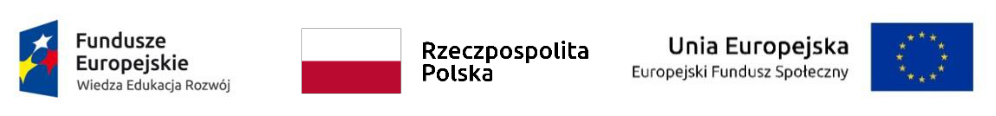 Projekt „Zapewnienie bezpieczeństwa i opieki pacjentom oraz bezpieczeństwa personelowi zakładów opiekuńczo – leczniczych, domów pomocy społecznej, zakładów pielegnacyjno –opiekuńczych i hospicjów na czas COVID – 19”realizowany jest w ramach Programu Operacyjnego Wiedza, Edukacja Rozwój 2014-2020 współfinansowanego ze środków z Europejskiego Funduszu SpołecznegoZałącznik nr 2Umowa nr ………………/2020zawarta w dniu ………………………….. 2020 r. w Ołdakach pomiędzy:Powiatem Pułtuskim, z siedzibą: ul. Marii Skłodowskiej-Curie 11, 06-100 Pułtusk, NIP: 568-16-18-062reprezentowanym przez Dom Pomocy Społecznej w Ołdakachsiedzibą: Ołdaki 7, 06-126 Gzyw imieniu którego działa:Andrzej Wydra –Dyrektor– na podstawie upoważnienia 31/2014 z dn. 02.12.2014 r.  oraz udzielonego pełnomocnictwa wynikającego z Uchwały nr 341/2020 Zarządu Powiatu w Pułtusku z 23 września 2020r.zwanym w dalszej części umowy „Zamawiającym”a…………………….. z siedzibą w ……………, NIP: ………, REGON: …………………., zwanymdalej Wykonawcą,zaś wspólnie zwanymi dalej Stronami.na podstawie art. 4 pkt 8 ustawy z dnia 29 stycznia 2004r. Prawo zamówień publicznych (Dz.U. z 2019 r. poz. 1843, ze zm.)§1.1. Przedmiotem umowy jest zakup środków ochrony osobistej i środków dezynfekcji dla pielęgniarek zatrudnionych w DPS w Ołdakach – dot. zadania …. pn.: „ …..”. Zakup środków ochronnychrealizowany jest w ramach projektu pn.: „Zapewnienie bezpieczeństwa i opieki pacjentom oraz bezpieczeństwa personelowi zakładów opiekuńczo – leczniczych, domów pomocy społecznej, zakładów pielegnacyjno – opiekuńczych i hospicjów na czas COVID – 19” , realizowanego w ramach Programu Operacyjnego Wiedza Edukacja Rozwój na lata 2014-2020 w ramach Działania 5.2 Działania projakościowe i rozwiązania organizacyjne w systemie ochrony zdrowia ułatwiające dostęp do niedrogich, trwałych oraz wysokiej jakości usług zdrowotnych, współfinansowanego z Europejskiego Funduszu Społecznego.2. W ramach umowy Wykonawca zobowiązuje się dostarczyć przedmiot umowy określony w ust. 1 w stanie fabrycznie nowym, bez wad i usterek w terminie do ………. 2020r. na adres: Dom PomocySpołecznej w Ołdakach, Ołdaki 7, 06-126 Gzy.3. W ramach umowy Wykonawca zobowiązuje się wykonać przedmiot umowy zgodnie z Opisem Przedmiotu Zamówienia oraz formularzem oferty Wykonawcy – załącznikiem nr 1, będącymi integralną częścią umowy.2.Za wykonanie przedmiotu umowy określonego w §1 Wykonawcy przysługuje wynagrodzenie w wysokości …………………zł (słownie: …………………..) brutto (z VAT), w tym: zadania 1: …. , zadanie 2: …. .Zamawiający zobowiązuje się do zapłaty należności o której mowa w ust. 1 na podstawie faktury wystawionej przez Wykonawcę na podane poniżej dane:Nabywca: Powiat Pułtuski, ul. Marii Skłodowskiej-Curie 11, 06-100 Pułtusk NIP 568-16-18-062,Odbiorca: Dom Pomocy Społecznej w Ołdakach, Ołdaki 7, 06-126 Gzy, w terminie do 14 dni od daty jej doręczenia do Zamawiającego po podpisaniu przez obie stronyprotokołu odbioru końcowego bez uwag i zastrzeżeń. W przypadku przekazania faktury za pośrednictwem Platformy Elektronicznego Fakturowania (https://efaktura.gov.pl/platforma-PEF) Wykonawca zobowiązany jest do poprawnego wypełnienia pól oznaczonych „numer umowy” oraz „referencje kupującego” w dokumencie e-faktura.3. Płatność zostanie dokonana na rachunek bankowy Wykonawcy wskazany w fakturze, o której mowa w ust. 2, pod warunkiem dostępności środków na rachunku bankowym Zamawiającego otrzymanych w ramach projektu „Zapewnienie bezpieczeństwa i opieki pacjentom oraz bezpieczeństwa personelowiProjekt „Zapewnienie bezpieczeństwa i opieki pacjentom oraz bezpieczeństwa personelowi zakładów opiekuńczo – leczniczych, domów pomocy społecznej, zakładów pielegnacyjno –opiekuńczych i hospicjów na czas COVID – 19”realizowany jest w ramach Programu Operacyjnego Wiedza, Edukacja Rozwój 2014-2020 współfinansowanego ze środków z Europejskiego Funduszu Społecznegozakładów opiekuńczo – leczniczych, domów pomocy społecznej, zakładów pielęgnacyjno – opiekuńczych i hospicjów na czas COVID – 19”. W przypadku braku środków, płatność realizowana będzie w ciągu 7 dni od daty ich wpływu na konto Zamawiającego, bez odsetek ustawowych za opóźnienie.4. Za datę dokonania płatności Strony będą uważały datę przekazania przez Zamawiającego polecenia zapłaty do jego banku.5. Wykonanie przedmiotu umowy nastąpi na podstawie protokołu odbioru podpisanego przez Wykonawcę i Zamawiającego bądź osoby przez Strony upoważnione, bez uwag i zastrzeżeń.6. W przypadku wniesienia uwag, stwierdzenia wad lub usterek w wykonaniu przedmiotu umowy Zamawiający zobowiązuje Wykonawcę do ich usunięcia w terminie określonym przez Zamawiającego, nie dłuższym niż 7 dni roboczych. Uwzględnienie przez Wykonawcę uwag, a także usunięcie wad lub usterek w tym terminie stanowić będzie podstawę do sporządzenia protokołu odbioru bez zastrzeżeń.7. Nieuwzględnienie uwag zgłoszonych przez Zamawiającego, a także nieusunięcie stwierdzonych wad lub usterek w wyznaczonym terminie traktowane będzie przez Strony jako nienależyte wykonanie przedmiotu umowy, uprawniające Zamawiającego do naliczenia kar umownych, o których mowa w § 4, a wynagrodzenie określone w ust. 1 zostanie rozliczone proporcjonalnie za należyte wykonanie przedmiotu zamówienia.§3.1. Wykonawca oświadcza, że posiada odpowiednie zezwolenia, a także zdolności, doświadczenie i środki materialne oraz sprzęt do wykonania przedmiotowej umowy oraz zobowiązuje się wykonywać ją z należytą starannością.Wykonawca nie może powierzyć wykonania przedmiotu umowy osobie trzeciej bez zgody Zamawiającego wyrażonej na piśmie. W przypadku, gdy Wykonawca skorzysta przy wykonaniu przedmiotu umowy z pomocy osób trzecich, ponosi pełną odpowiedzialność za podjęte przez nie działania jak za swoje własne.§4.1. Wykonawca zobowiązuje się do zapłaty na rzecz Zamawiającego kary umownej w wysokości 10% wynagrodzenia brutto określonego w §2 ust. 1 dla danego zadania, w przypadku nienależytego wykonania przedmiotu umowy, o którym mowa w §1.Wykonawca zapłaci Zamawiającemu karę umowną w wysokości 20 % wynagrodzenia brutto określonego w §2 ust. 1, dla danego zadania jeżeli rozwiązanie/odstąpienie od umowy nastąpi z przyczyn leżących po stronie Wykonawcy.Wykonawca zapłaci Zamawiającemu karę umowną w wysokości 1 % wartości brutto przedmiotu umowy określonej w §2 ust. 1 dla danego zadania za każdy dzień opóźnienia po upływie terminu wykonania przedmiotu umowy określonego w §1 ust. 2.Wykonawca zapłaci Zamawiającemu karę umowną w wysokości 1 % wartości brutto przedmiotu umowy określonej w §2 ust. 1 dla danego zadania, za każdy dzień opóźnienia po upływie terminu usunięcia wad, o których mowa w §2 ust. 6.Jeżeli szkoda wyrządzona Zamawiającemu z powodu niewykonania lub nienależytego wykonania albo odstąpienia od umowy przewyższy wartość kar umownych, o których mowa w ust. 1 – 4 Zamawiający może dochodzić od Wykonawcy różnicy pomiędzy wysokością uiszczonych kar, a rzeczywiście zaistniałą szkodą.Wykonawca wyraża zgodę na potrącenie z należnego mu wynagrodzenia kar umownych, o których mowa w postanowieniach umowy przez Zamawiającego.§5.1. Zamawiającemu przysługuje prawo do odstąpienia od niniejszej umowy w przypadku niewykonania przez Wykonawcę przedmiotu umowy w terminie, o którym mowa w §1 ust. 2, bez wyznaczenia Wykonawcy dodatkowego terminu. Prawo to Zamawiający może wykonać przez złożenie pisemnegoProjekt „Zapewnienie bezpieczeństwa i opieki pacjentom oraz bezpieczeństwa personelowi zakładów opiekuńczo – leczniczych, domów pomocy społecznej, zakładów pielegnacyjno –opiekuńczych i hospicjów na czas COVID – 19”realizowany jest w ramach Programu Operacyjnego Wiedza, Edukacja Rozwój 2014-2020 współfinansowanego ze środków z Europejskiego Funduszu Społecznegooświadczenia Wykonawcy, w terminie 14 dni od dnia, w którym dowiedział się o okoliczności, o której mowa w zdaniu pierwszym.2. Zamawiający może rozwiązać umowę bez wypowiedzenia w przypadku naruszenia przez Wykonawcę postanowienia, o którym mowa w §3 ust. 2.§6.1. Wykonawca zobowiązuje się do zachowania w poufności i do nie wykorzystywania w innym celu niż określony w niniejszej umowie wszelkich informacji uzyskanych od Zamawiającego w związku z realizacją niniejszej umowy, z wyjątkiem:informacji publicznie dostępnych,informacji, w których posiadanie Wykonawca wszedł, bez naruszenia prawa, z innych źródeł,informacji, co do których Zamawiający pisemnie zezwolił na ich ujawnienie lub wykorzystanie w innym celu.2. Wykonawca oświadcza, iż zobowiąże swoich pracowników oraz osoby działające na jego zlecenie do zachowania w poufności i do nie wykorzystywania w innym celu niż określony w niniejszej umowie informacji, o których mowa w ust. 1.3. Obowiązek zachowania informacji w poufności nie dotyczy sytuacji, w których Wykonawca zobowiązany jest do przekazania posiadanych informacji podmiotom uprawnionym na podstawie przepisów prawa do żądania udzielenia takich informacji w związku z prowadzonym postępowaniem.§7.Zgodnie z art. 13 ust. 1 Ogólnego Rozporządzenia o Ochronie Danych (RODO) informujemy, że:administratorem danych osobowych Wykonawców lub Zleceniobiorców jest Dom Pomocy Społecznej w Ołdakach, Ołdaki 7 , 06-126 Gzy ;administrator wyznaczył Inspektora Ochrony Danych, z którym mogą się Państwo kontaktować w sprawach przetwarzania Państwa danych osobowych za pośrednictwem poczty elektronicznej: a.skowera@odoconsulting.pl:administrator będzie przetwarzał Państwa dane osobowe na podstawie art. 6 ust. 1 lit. b) RODO, tj. przetwarzanie jest niezbędne w celu wykonania umowy, której stroną jest osoba, której dane dotyczą, lub do podjęcia działań na żądanie osoby, której dane dotyczą, przed zawarciem umowy;dane osobowe mogą być udostępnione innym uprawnionym podmiotom, na podstawie przepisów prawa, a także na rzecz podmiotów, z którymi administrator zawarł umowę w związku z realizacją usług na rzecz administratora (np. kancelarią prawną, dostawcą oprogramowania, zewnętrznym audytorem, zleceniobiorcą świadczącym usługę z zakresu ochrony danych osobowych);administrator nie zamierza przekazywać Państwa danych osobowych do państwa trzeciego lub organizacji międzynarodowej;mają Państwo prawo uzyskać kopię swoich danych osobowych w siedzibie administratora.Dodatkowo zgodnie z art. 13 ust. 2 RODO informujemy, że:Państwa dane osobowe będą przechowywane do momentu upływu okresu przedawnienia wynikającego z ustawy z dnia 23 kwietnia 1964 r. Kodeks cywilny;przysługuje Państwu prawo dostępu do treści swoich danych, ich sprostowania lub ograniczeniaprzetwarzania, a także prawo do wniesienia sprzeciwu wobec przetwarzania, prawo do przeniesienia danych oraz prawo do wniesienia skargi do organu nadzorczego;podanie danych osobowych jest dobrowolne, jednakże niezbędne do zawarcia umowy. Konsekwencją niepodania danych osobowych będzie brak realizacji umowy;administrator  nie  podejmuje  decyzji  w  sposób  zautomatyzowany  w  oparciu o  Państwa  daneosobowe.Wykonawca oświadcza, że wypełnił obowiązek informacyjny względem osób fizycznych skierowanych do realizacji niniejszego przedmiotu umowy przewidziany w przepisach art. 13 i 14Rozporządzenia Parlamentu Europejskiego i Rady (UE) 2016/679 z dnia 27 kwietnia 2016 r. w sprawie ochrony osób fizycznych w związku z przetwarzaniem danych osobowych i w sprawie swobodnego przepływu takich danych oraz uchylenia dyrektywy 95/46/WE, tj. że poinformował osoby skierowane do realizacji niniejszego zamówienia, że ich dane osobowe zostaną udostępnione Zamawiającemu w celu związanym z realizacją niniejszej umowy.Projekt „Zapewnienie bezpieczeństwa i opieki pacjentom oraz bezpieczeństwa personelowi zakładów opiekuńczo – leczniczych, domów pomocy społecznej, zakładów pielegnacyjno –opiekuńczych i hospicjów na czas COVID – 19”realizowany jest w ramach Programu Operacyjnego Wiedza, Edukacja Rozwój 2014-2020 współfinansowanego ze środków z Europejskiego Funduszu SpołecznegoZamawiający oświadcza, iż realizuje obowiązki Administratora Danych Osobowych określone w przepisach Rozporządzenia Parlamentu Europejskiego i Rady (UE) 2016/679 z dnia 27 kwietnia 2016r. w sprawie ochrony osób fizycznych w związku z przetwarzaniem danych osobowych i w sprawie swobodnego przepływu takich danych oraz uchylenia dyrektywy 95/46/WE (ogólne rozporządzenie o ochronie danych, Dz. Urz. UE L 119 z 04.05.2016 r., dalej: RODO) oraz wydanymi na jego podstawie krajowymi przepisami z zakresu ochrony danych osobowych.Wykonawca zapewnia przestrzeganie zasad przetwarzania i ochrony danych osobowych zgodnie z przepisami RODO oraz wydanymi na jego podstawie krajowymi przepisami z zakresu ochrony danych osobowych.Zamawiający, w trybie art. 28 RODO powierza Wykonawcy dane osobowe, tj. dane osób wyznaczonych przez Zamawiającego do realizacji niniejszej umowy, wskazanych w niniejszej umowie do przetwarzania na zasadach i w celu określonym w niniejszej umowie.Wykonawca będzie przetwarzał powierzone na podstawie umowy następujące rodzaje danych osobowych: dane zwykłe oraz dane dotyczące następujących kategorii osób – pracowników Zamawiającego – w postaci imion i nazwisk, numerów telefonów oraz adresów mailowych, wyłącznie ww. celu realizacji umowy.Wykonawca zobowiązuje się przy przetwarzaniu danych osobowych podczas realizacji niniejszejumowy do ich zabezpieczenia poprzez stosowanie odpowiednich środków technicznych i organizacyjnych, zapewniających adekwatny stopień bezpieczeństwa, odpowiadający ryzykuzwiązanemu z przetwarzaniem danych osobowych, o którym mowa w art. 32 RODO oraz wydanych na jego podstawie krajowych przepisów z zakresu ochrony danych osobowych.Wykonawca zobowiązuje się dołożyć należytej staranności przy przetwarzaniu powierzonych danych osobowych.Wykonawca zobowiązuje się do nadania stosownych upoważnień do przetwarzania danych osobowych wszystkim osobom, które będą przetwarzały powierzone dane w celu realizacji niniejszej umowy oraz będzie prowadził i aktualizował rejestr.Wykonawca zobowiązuje się do zachowania w tajemnicy, o której mowa w art. 28 ust. 3 lit. b RODO, danych przetwarzanych w zakresie umowy, a w szczególności nieudostępniania ich innym podmiotom, także w postaci zagregowanych danych statystycznych, zarówno podczas trwania umowy, jak i po jej ustaniu.Przekazanie powierzonych danych do państwa trzeciego może nastąpić jedynie na pisemne polecenie Zamawiającego, chyba, że obowiązek taki nakłada na Wykonawcę prawo Unii lub prawo państwa członkowskiego, któremu podlega Wykonawca. W takim przypadku przed rozpoczęciem przetwarzania Wykonawca informuje Zamawiającego o tym obowiązku prawnym, o ile prawo to nie zabrania udzielania takiej informacji z uwagi na ważny interes publiczny.Wykonawca ponosi odpowiedzialność za przetwarzanie danych osobowych niezgodnie z treścią umowy, RODO lub wydanymi na jego podstawie krajowymi przepisami z zakresu ochrony danych osobowych, a w szczególności za udostępnienie powierzonych do przetwarzania danych osobowych osobom nieupoważnionym.Zamawiający zobowiązuje Wykonawcę do natychmiastowego, tj. bez zbędnej zwłoki, nie później jednak niż w ciągu 24 godzin, powiadomienia Zamawiającego o próbie lub fakcie naruszenia poufności danych osobowych przetwarzanych w wyniku realizacji umowy. Zawiadomienie to powinno być dokonane w formie pisemnej lub mailowej.Wykonawca na pisemne żądanie Administratora Danych Osobowych, umożliwi Zamawiającemu przeprowadzenie kontroli procesu przetwarzania i ochrony danych osobowych. Wykonawca zobowiązuje się, pod rygorem niezwłocznego rozwiązania umowy, do usunięcia uchybień stwierdzonych podczas kontroli w terminie wskazanym przez Zamawiającego.Projekt „Zapewnienie bezpieczeństwa i opieki pacjentom oraz bezpieczeństwa personelowi zakładów opiekuńczo – leczniczych, domów pomocy społecznej, zakładów pielegnacyjno –opiekuńczych i hospicjów na czas COVID – 19”realizowany jest w ramach Programu Operacyjnego Wiedza, Edukacja Rozwój 2014-2020 współfinansowanego ze środków z Europejskiego Funduszu Społecznego16.Wykonawca po zakończeniu umowy usunie wszelkie dane osobowe uzyskane na podstawie regulacji umowy oraz wszelkie ich istniejące kopie w ciągu 7 dni. Po wykonaniu przedmiotu umowy Wykonawca powiadomi Zamawiającego pisemnie o fakcie usunięcia danych.Zamawiający zastrzega sobie możliwość rozwiązania umowy w przypadku stwierdzenia naruszenia przez Wykonawcę warunków bezpieczeństwa i ochrony danych osobowych.§8.1. Umowa wchodzi w życie z dniem zawarcia.2. Wszelkie zmiany postanowień umowy wymagają formy pisemnej pod rygorem nieważności.3. W przypadku zaistnienia sporu wynikającego z niniejszej umowy, będzie on rozstrzygany przez Strony polubownie, a w przypadku niemożności dojścia do jego rozstrzygnięcia, przez sąd właściwy miejscowo dla siedziby Zamawiającego.Umowa została sporządzona w dwóch jednobrzmiących egzemplarzach, jednym dla Wykonawcy i jednym dla Zamawiającego.……………………………………WYKONWACA……………………………………ZAMAWIAJĄCY